Allegato 7Prot. n.  _________/____                                                                                                            Quarto, ___/____/________Spett.Le ______________________________________________________________________________________________________Oggetto: Richiesta mezzo di trasporto Uscita Didattica/Visita guidata Con la presente, in relazione alla seguente uscita didattica/visita guidataPROGRAMMA: Scuola dell’Infanzia  Plesso/i_____________________   Scuola Primaria Plesso/i___________________Sezione/Classe  _________________  sez. _________________Data uscita/visita _____________________Destinazione ____________________________________________________________________________Numero alunni partecipanti _______ di cui alunni H ____    N. docenti accompagnatori_________________ Altri  accompagnatori n._____  Qualifica ______________________________________________________si richiede la fornitura di:  n. ___   BUS GT  52 posti    Importo  € __________       n. ___  BUS GT  30 posti   Importo   €____________  n. _____    da _____ posti    Importo  € __________       n. ____da _____ posti    Importo   €____________Per la realizzazione di detta uscita si rende necessaria la predisposizione di un mezzo di trasporto con pedana per disabili/trasporto riservato secondo le seguenti modalità: ______________________________________________________________________________________N.B.: 1. Si richiede di fornire numero di targa del/i veicolo/i forniti, nome/i dell’/degli autista/i e recapiti telefonici degli stessi.*Il/I mezzi di trasporto richiesti dovrà/dovranno trovarsi nel luogo di partenza mezz’ora prima dell’orario previsto di partenza.Il Dirigente ScolasticoProf.ssa Stefania Albiani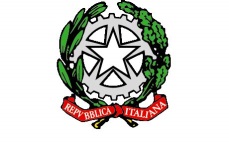 DIREZIONE DIDATTICA STATALE1° CIRCOLO DI QUARTOAmbito NA-16 – Via Primo Maggio n. 4 – Quarto (NA) – Tel./Fax 081 8761777 – 081 8768852Codice Meccanografico: Naee17300n  -  Codice Fiscale: 80029800630Email: naee17300n@istruzione.it   -   naee17300n@pec.istruzione.it Sito Web: https://www.primocircoloquarto.edu.it PARTENZA DA:ORARIO PREVISTO DI PARTENZA*:RIENTRO A:ORARIO PREVISTO DI RIENTRO: